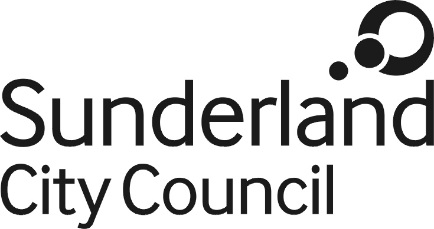 Person SpecificationJob Title: 		Principal Accountant (Siglion)Service: 		Financial ManagementJob profile Reference: 		OS6Essential RequirementsMethod of AssessmentExperience/Education/TrainingFully Qualified AccountantApplication FormAble to develop knowledge or experience of or undertake:Applying accounting principles and concepts.Excellent analytical skills to work through complex matters, develop financial models, including scenario planning.IT skills in respect of PC based software applications and financial management systems.Prioritising workload to meet customer requirements.Providing strategic financial advice and guidance to senior management and boards.Providing advice and guidance in relation to improvement and efficiency programmes.Staff supervision (where applicable) and co-ordinating teamwork to achieve targets.Final accounts, budget preparation, cash flow management and budget monitoring.Grant claims and other financial returns.Commitment to personal and professional staff development.Local authority and group companies accounting financial arrangements and planning cycles.Local authority and group companies legal and financial workingsApplication Form/InterviewExtensive experience of working with a range of services and/or financial functions.Application form /InterviewSkills/Knowledge and AbilityCommunicating (verbal and written) - Able to communicate effectively with a wide range of both internal and external audiences, to ensure appropriate understanding of financial requirements aligned to service objectives.Application form / InterviewListening - Listens to others to assess requirements in order to respond appropriately and efficiently. Application form / InterviewManagement – Establish direction, influence others towards shared goals and empower, inspire and motivate individuals.Application form / InterviewPC Skills – Able to effectively use a PC to prepare documents, record information or input data. The ability to understand and contribute to the development of IT based systems.Application form / InterviewAbility to think clearly and objectively during time of stress or high pressure, remaining calm in the face of adversitydemonstrate a willingness to be flexible when faced with changing circumstances demonstrate a desire for self-developmentdemonstrate a thorough and precise approach to work and managing personal activities. Application form / InterviewWork Related CircumstancesCommitment to service delivery and continuous improvementApplication form / InterviewAbility to work additional hours to meet demands of the post during the year.Application form / InterviewCommitment to Equal OpportunitiesApplication form/Interview